§212.  Prisoner confined in jailThe officer or person executing the Governor's warrant of arrest or the agent of the demanding state to whom the prisoner may have been delivered may, when necessary, confine the prisoner in the jail of any county or city through which he may pass. The keeper of such jail must receive and safely keep the prisoner until the person having charge of him is ready to proceed on his route, such person being chargeable with the expense of keeping.The officer or agent of a demanding state to whom a prisoner may have been delivered following extradition proceedings in another state, or to whom a prisoner may have been delivered after waiving extradition in such other state, and who is passing through this State with such a prisoner for the purpose of immediately returning such prisoner to the demanding state may, when necessary, confine the prisoner in the jail of any county or city through which he may pass. The keeper of such jail must receive and safely keep the prisoner until the officer or agent having charge of him is ready to proceed on his route, such officer or agent being chargeable with the expense of keeping. Such officer or agent shall produce and show to the keeper of such jail satisfactory written evidence of the fact that he is actually transporting such prisoner to the demanding state after a requisition by the executive authority of such demanding state. Such prisoner shall not be entitled to demand a new requisition while in this State.The State of Maine claims a copyright in its codified statutes. If you intend to republish this material, we require that you include the following disclaimer in your publication:All copyrights and other rights to statutory text are reserved by the State of Maine. The text included in this publication reflects changes made through the First Regular and First Special Session of the 131st Maine Legislature and is current through November 1. 2023
                    . The text is subject to change without notice. It is a version that has not been officially certified by the Secretary of State. Refer to the Maine Revised Statutes Annotated and supplements for certified text.
                The Office of the Revisor of Statutes also requests that you send us one copy of any statutory publication you may produce. Our goal is not to restrict publishing activity, but to keep track of who is publishing what, to identify any needless duplication and to preserve the State's copyright rights.PLEASE NOTE: The Revisor's Office cannot perform research for or provide legal advice or interpretation of Maine law to the public. If you need legal assistance, please contact a qualified attorney.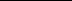 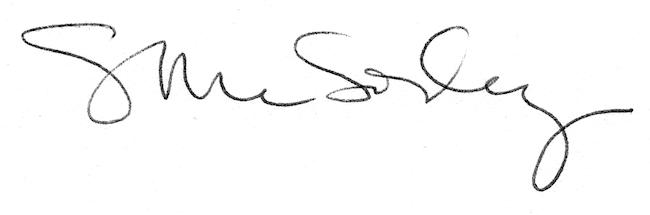 